高雄市政府新聞局公共資訊發布申請表2021.04版一、說明事項：本申請僅供颱風等天災暨緊急事故之防災、救災、復原…等，及公益性、藝文性、社教性…等市政、公共資訊申請發布之用。本局不負責訊息複核，申請單位務必確認訊息正確性，並註明發布起迄期間（含年、月、日、時）、連絡人姓名、連絡電話；申請發布期間若宣導內容、時間等涉及變更，務必立即通知本局，以免訊息過時或錯誤。相關訊息發布須經申請單位主管簽核同意。請於宣導前7日，以公文併同本表電子檔(格式；word、odt、可編輯之pdf皆可)，向本局提出申請。惟因應颱風等天災或緊急危難事故，得以申請單位主管批核之申請表掃描檔併同電子檔(格式同上)，逕寄本局秘書室公務信箱w3971800@kcg.gov.tw，並致電（07）336-8333#2690、（07）331-5019確認。颱風等天災或緊急危難事故停班課期間，請由災害應變中心新聞局窗口辦理申請填表作業。二、申請表格：發  布  事  由發  布  事  由宣  導  期  間宣  導  期  間   年   月   日   時   　　　至　　　   年   月   日   時   年   月   日   時   　　　至　　　   年   月   日   時   年   月   日   時   　　　至　　　   年   月   日   時   年   月   日   時   　　　至　　　   年   月   日   時申請單位核章(若發函則免核章)申請單位核章(若發函則免核章)承辦人：單位主管：承辦人：單位主管：申請單位申請單位核章(若發函則免核章)申請單位核章(若發函則免核章)承辦人：單位主管：承辦人：單位主管：連絡人申請單位核章(若發函則免核章)申請單位核章(若發函則免核章)承辦人：單位主管：承辦人：單位主管：電  話宣 導 露 出 平 台(請勾選)宣 導 露 出 平 台(請勾選)宣 導 露 出 平 台(請勾選)宣 導 露 出 平 台(請勾選)宣 導 露 出 平 台(請勾選)宣 導 露 出 平 台(請勾選)□本市有線電視跑馬訊息宣導內容宣導內容□本市有線電視跑馬訊息宣導區域宣導區域□港都　□慶聯　□鳳信　□南國　□新高雄□港都　□慶聯　□鳳信　□南國　□新高雄□港都　□慶聯　□鳳信　□南國　□新高雄□本市有線電視跑馬訊息配合事項配合事項40字以內(超過者由新聞局逕為刪修或退回申請單位修正) 。未能排入跑馬者，將逕行安排刊播本市有線電視公用頻道CH3圖文插卡宣導。40字以內(超過者由新聞局逕為刪修或退回申請單位修正) 。未能排入跑馬者，將逕行安排刊播本市有線電視公用頻道CH3圖文插卡宣導。40字以內(超過者由新聞局逕為刪修或退回申請單位修正) 。未能排入跑馬者，將逕行安排刊播本市有線電視公用頻道CH3圖文插卡宣導。□本市有線電視公用頻道(CH3)圖文插卡宣導內容宣導內容□本市有線電視公用頻道(CH3)圖文插卡配合事項配合事項請提供宣導文字(勿超過80字)或宣導圖片、DM等。申請單位所提供之圖片應符合著作權法相關規定，不得使用盜版圖文，若產生著作權使用爭議事項，由申請單位負責處理。請提供宣導文字(勿超過80字)或宣導圖片、DM等。申請單位所提供之圖片應符合著作權法相關規定，不得使用盜版圖文，若產生著作權使用爭議事項，由申請單位負責處理。請提供宣導文字(勿超過80字)或宣導圖片、DM等。申請單位所提供之圖片應符合著作權法相關規定，不得使用盜版圖文，若產生著作權使用爭議事項，由申請單位負責處理。□高雄電臺口播宣導宣導內容宣導內容□高雄電臺口播宣導配合事項配合事項宣導內容以200字為限。口播短語90秒為原則。提供音檔以30-90秒為限，若有配樂者請附上授權文件。宣導內容以200字為限。口播短語90秒為原則。提供音檔以30-90秒為限，若有配樂者請附上授權文件。宣導內容以200字為限。口播短語90秒為原則。提供音檔以30-90秒為限，若有配樂者請附上授權文件。□高市府LINE官方帳號宣導內容宣導內容□高市府LINE官方帳號配合事項配合事項宣導內容請條列文字重點及提供對應網址，並以本府機關建置之網站或活動官網為主。請務必核對宣導內容正確性，經發布後即無法更正，民眾如有疑問或反映事項，由申請單位處理。宣傳素材請符合著作權法相關規定；內容依平台規範不可包含第三方品牌。宣傳圖片檔案格式須為JPG或PNG，10MB以下。另有特殊版位，尺寸規定及圖例說明如下：※以上版位顯示方式均為「點擊圖片後導引至目標網頁」，請提供目標網頁連結，圖片本身無法下載、分享或放大，請確認重點訊息文字為肉眼可辨。建議以雲端空間提供素材檔案，避免直接用LINE等通訊軟體傳送，以免破壞影像畫質。如有疑問歡迎電洽(07)336-8333 #2686 或專線(07)331-5016李小姐詢問。宣傳影片檔案格式須為MP4或MOV或WMV，200MB以下。LINE官方帳號每月發布則數及每則字數有限額規定，由新聞局依緊急性、重要性、時效性及平台業者相關規範等編輯排程，非申請即可刊登。宣導內容請條列文字重點及提供對應網址，並以本府機關建置之網站或活動官網為主。請務必核對宣導內容正確性，經發布後即無法更正，民眾如有疑問或反映事項，由申請單位處理。宣傳素材請符合著作權法相關規定；內容依平台規範不可包含第三方品牌。宣傳圖片檔案格式須為JPG或PNG，10MB以下。另有特殊版位，尺寸規定及圖例說明如下：※以上版位顯示方式均為「點擊圖片後導引至目標網頁」，請提供目標網頁連結，圖片本身無法下載、分享或放大，請確認重點訊息文字為肉眼可辨。建議以雲端空間提供素材檔案，避免直接用LINE等通訊軟體傳送，以免破壞影像畫質。如有疑問歡迎電洽(07)336-8333 #2686 或專線(07)331-5016李小姐詢問。宣傳影片檔案格式須為MP4或MOV或WMV，200MB以下。LINE官方帳號每月發布則數及每則字數有限額規定，由新聞局依緊急性、重要性、時效性及平台業者相關規範等編輯排程，非申請即可刊登。宣導內容請條列文字重點及提供對應網址，並以本府機關建置之網站或活動官網為主。請務必核對宣導內容正確性，經發布後即無法更正，民眾如有疑問或反映事項，由申請單位處理。宣傳素材請符合著作權法相關規定；內容依平台規範不可包含第三方品牌。宣傳圖片檔案格式須為JPG或PNG，10MB以下。另有特殊版位，尺寸規定及圖例說明如下：※以上版位顯示方式均為「點擊圖片後導引至目標網頁」，請提供目標網頁連結，圖片本身無法下載、分享或放大，請確認重點訊息文字為肉眼可辨。建議以雲端空間提供素材檔案，避免直接用LINE等通訊軟體傳送，以免破壞影像畫質。如有疑問歡迎電洽(07)336-8333 #2686 或專線(07)331-5016李小姐詢問。宣傳影片檔案格式須為MP4或MOV或WMV，200MB以下。LINE官方帳號每月發布則數及每則字數有限額規定，由新聞局依緊急性、重要性、時效性及平台業者相關規範等編輯排程，非申請即可刊登。□高市府新聞局臉書（FB）宣導內容宣導內容□高市府新聞局臉書（FB）配合事項配合事項請提供宣傳圖片(JPG或PNG格式，以1:1正方形、1040 x 1040像素為佳)、影片(MOV或MP4格式，1080p規格以上)、文字(含網址)、民眾洽詢電話；緊急事件請至少提供文字及網址。宣傳素材請符合著作權法相關使用規定。若民眾有疑問或反映事項，由申請單位處理。本臉書主題刊登由新聞局依議題屬性、緊急性、重要性及時效性等綜合評估後排定，非申請即可刊登。若經露出，請申請單位定期至本臉書回覆臉友留言詢問。請一併提供本表之掃描檔及文字檔。請提供宣傳圖片(JPG或PNG格式，以1:1正方形、1040 x 1040像素為佳)、影片(MOV或MP4格式，1080p規格以上)、文字(含網址)、民眾洽詢電話；緊急事件請至少提供文字及網址。宣傳素材請符合著作權法相關使用規定。若民眾有疑問或反映事項，由申請單位處理。本臉書主題刊登由新聞局依議題屬性、緊急性、重要性及時效性等綜合評估後排定，非申請即可刊登。若經露出，請申請單位定期至本臉書回覆臉友留言詢問。請一併提供本表之掃描檔及文字檔。請提供宣傳圖片(JPG或PNG格式，以1:1正方形、1040 x 1040像素為佳)、影片(MOV或MP4格式，1080p規格以上)、文字(含網址)、民眾洽詢電話；緊急事件請至少提供文字及網址。宣傳素材請符合著作權法相關使用規定。若民眾有疑問或反映事項，由申請單位處理。本臉書主題刊登由新聞局依議題屬性、緊急性、重要性及時效性等綜合評估後排定，非申請即可刊登。若經露出，請申請單位定期至本臉書回覆臉友留言詢問。請一併提供本表之掃描檔及文字檔。□高雄市政府YouTube頻道宣導內容宣導內容影片標題：影片標題：影片標題：□高雄市政府YouTube頻道宣導內容宣導內容內容文字說明：內容文字說明：內容文字說明：□高雄市政府YouTube頻道宣導內容宣導內容其他特殊要求：其他特殊要求：其他特殊要求：□高雄市政府YouTube頻道配合事項配合事項市政宣導影片請務必提供正確內容，並請依預算法第62-1條明確標示其為「廣告」，若民眾產生疑義或申訴，由申請單位負責處理。請提供宣傳影片(長度3分鐘以內之MPEG4或MP4格式)、影片標題(不超過20字)、內容文字說明(80字以內)及其他特殊要求(#hashtag)。申請單位所提供之影片，所使用的音樂、影像、圖片等應符合著作權法相關規定，不得使用盜版或任意剪輯非法影音資料，若產生著作權使用爭議事項，由申請單位負責處理。宣導期間以不超過2個月為原則，本局可依檔案管理需求隨時下架具時效性及爭議性影片。市政宣導影片請務必提供正確內容，並請依預算法第62-1條明確標示其為「廣告」，若民眾產生疑義或申訴，由申請單位負責處理。請提供宣傳影片(長度3分鐘以內之MPEG4或MP4格式)、影片標題(不超過20字)、內容文字說明(80字以內)及其他特殊要求(#hashtag)。申請單位所提供之影片，所使用的音樂、影像、圖片等應符合著作權法相關規定，不得使用盜版或任意剪輯非法影音資料，若產生著作權使用爭議事項，由申請單位負責處理。宣導期間以不超過2個月為原則，本局可依檔案管理需求隨時下架具時效性及爭議性影片。市政宣導影片請務必提供正確內容，並請依預算法第62-1條明確標示其為「廣告」，若民眾產生疑義或申訴，由申請單位負責處理。請提供宣傳影片(長度3分鐘以內之MPEG4或MP4格式)、影片標題(不超過20字)、內容文字說明(80字以內)及其他特殊要求(#hashtag)。申請單位所提供之影片，所使用的音樂、影像、圖片等應符合著作權法相關規定，不得使用盜版或任意剪輯非法影音資料，若產生著作權使用爭議事項，由申請單位負責處理。宣導期間以不超過2個月為原則，本局可依檔案管理需求隨時下架具時效性及爭議性影片。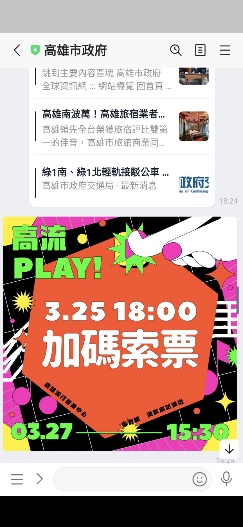 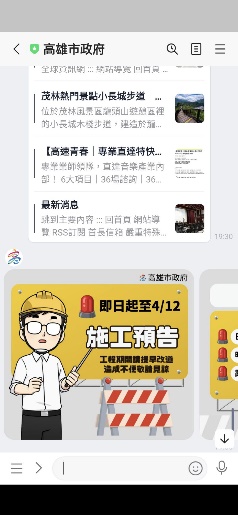 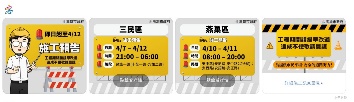 